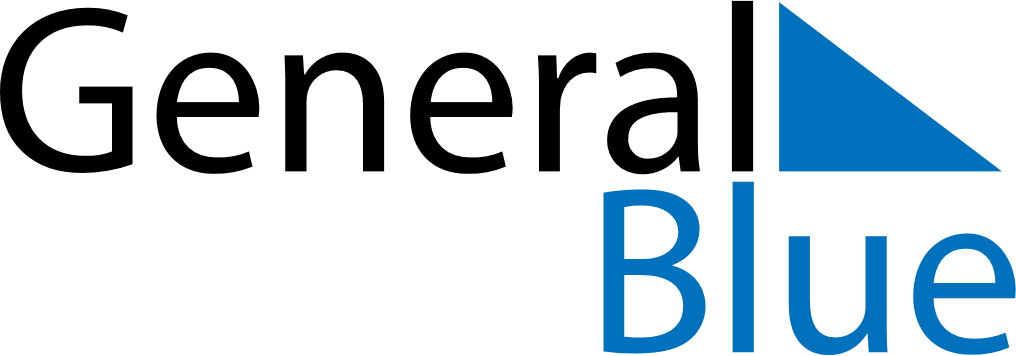 January 2024January 2024January 2024January 2024January 2024January 2024Strawberry Point, Iowa, United StatesStrawberry Point, Iowa, United StatesStrawberry Point, Iowa, United StatesStrawberry Point, Iowa, United StatesStrawberry Point, Iowa, United StatesStrawberry Point, Iowa, United StatesSunday Monday Tuesday Wednesday Thursday Friday Saturday 1 2 3 4 5 6 Sunrise: 7:36 AM Sunset: 4:42 PM Daylight: 9 hours and 5 minutes. Sunrise: 7:36 AM Sunset: 4:42 PM Daylight: 9 hours and 6 minutes. Sunrise: 7:36 AM Sunset: 4:43 PM Daylight: 9 hours and 7 minutes. Sunrise: 7:36 AM Sunset: 4:44 PM Daylight: 9 hours and 8 minutes. Sunrise: 7:36 AM Sunset: 4:45 PM Daylight: 9 hours and 9 minutes. Sunrise: 7:36 AM Sunset: 4:46 PM Daylight: 9 hours and 10 minutes. 7 8 9 10 11 12 13 Sunrise: 7:36 AM Sunset: 4:47 PM Daylight: 9 hours and 11 minutes. Sunrise: 7:36 AM Sunset: 4:48 PM Daylight: 9 hours and 12 minutes. Sunrise: 7:36 AM Sunset: 4:49 PM Daylight: 9 hours and 13 minutes. Sunrise: 7:35 AM Sunset: 4:50 PM Daylight: 9 hours and 14 minutes. Sunrise: 7:35 AM Sunset: 4:51 PM Daylight: 9 hours and 16 minutes. Sunrise: 7:35 AM Sunset: 4:52 PM Daylight: 9 hours and 17 minutes. Sunrise: 7:34 AM Sunset: 4:53 PM Daylight: 9 hours and 19 minutes. 14 15 16 17 18 19 20 Sunrise: 7:34 AM Sunset: 4:55 PM Daylight: 9 hours and 20 minutes. Sunrise: 7:34 AM Sunset: 4:56 PM Daylight: 9 hours and 22 minutes. Sunrise: 7:33 AM Sunset: 4:57 PM Daylight: 9 hours and 23 minutes. Sunrise: 7:33 AM Sunset: 4:58 PM Daylight: 9 hours and 25 minutes. Sunrise: 7:32 AM Sunset: 4:59 PM Daylight: 9 hours and 27 minutes. Sunrise: 7:32 AM Sunset: 5:01 PM Daylight: 9 hours and 29 minutes. Sunrise: 7:31 AM Sunset: 5:02 PM Daylight: 9 hours and 30 minutes. 21 22 23 24 25 26 27 Sunrise: 7:30 AM Sunset: 5:03 PM Daylight: 9 hours and 32 minutes. Sunrise: 7:30 AM Sunset: 5:04 PM Daylight: 9 hours and 34 minutes. Sunrise: 7:29 AM Sunset: 5:06 PM Daylight: 9 hours and 36 minutes. Sunrise: 7:28 AM Sunset: 5:07 PM Daylight: 9 hours and 38 minutes. Sunrise: 7:27 AM Sunset: 5:08 PM Daylight: 9 hours and 40 minutes. Sunrise: 7:27 AM Sunset: 5:09 PM Daylight: 9 hours and 42 minutes. Sunrise: 7:26 AM Sunset: 5:11 PM Daylight: 9 hours and 45 minutes. 28 29 30 31 Sunrise: 7:25 AM Sunset: 5:12 PM Daylight: 9 hours and 47 minutes. Sunrise: 7:24 AM Sunset: 5:13 PM Daylight: 9 hours and 49 minutes. Sunrise: 7:23 AM Sunset: 5:15 PM Daylight: 9 hours and 51 minutes. Sunrise: 7:22 AM Sunset: 5:16 PM Daylight: 9 hours and 53 minutes. 